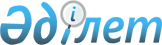 Отдельные вопросы Комитета геологии и охраны недр Министерства природных ресурсов и охраны окружающей среды Республики КазахстанПостановление Правительства Республики Казахстан от 15 февраля 2000 года N 245

      В соответствии с постановлением Правительства Республики Казахстан от 12 ноября 1999 года N 1693 P991693_ "Вопросы Министерства природных ресурсов и охраны окружающей среды Республики Казахстан" Правительство Республики Казахстан постановляет: 

      1. Создать государственные учреждения - территориальные управления охраны и использования недр в системе Комитета геологии и охраны недр Министерства природных ресурсов и охраны окружающей среды Республики Казахстан в пределах утвержденного лимита штатной численности территориальных органов названного Министерства согласно приложению. 

      2. (Пункты 2-3 утратили силу - постановлением Правительства РК от 15 февраля 2001 г. N 232  P010232_

 )     4. Настоящее постановление вступает в силу со дня подписания.     Премьер-Министр     Республики Казахстан                                                  Приложение                                        к постановлению Правительства                                            Республики Казахстан                                        от 15 февраля 2000 года N 245                              Перечень            государственных учреждений - региональных органов,          находящихся в ведении Комитета геологии и охраны недр        Министерства природных ресурсов и охраны окружающей среды                        Республики Казахстан     Восточно-Казахстанское территориальное управление охраны и использования недр "Востказнедра"     Западно-Казахстанское территориальное управление охраны и использования недр "Запказнедра"     Северо-Казахстанское территориальное управление охраны и использования недр "Севказнедра"     Центрально-Казахстанское территориальное управление охраны и использования недр "Центрказнедра"     Южно-Казахстанское территориальное управление охраны и использования недр "Южказнедра"(Специалисты: Умбетова А.М.,              Склярова И.В.)     
					© 2012. РГП на ПХВ «Институт законодательства и правовой информации Республики Казахстан» Министерства юстиции Республики Казахстан
				